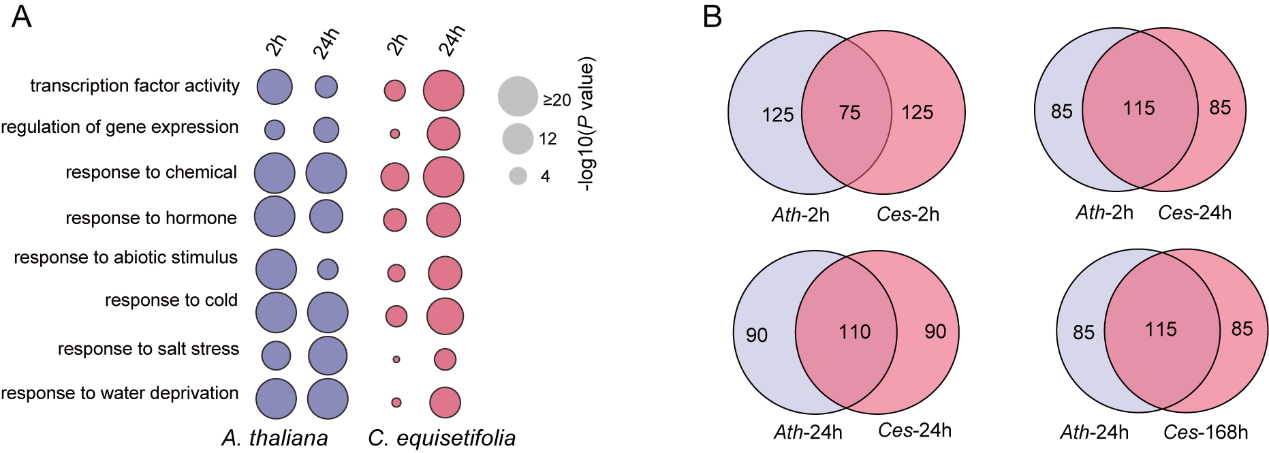 Fig. S2 GO entry enrichment analysis of cold-induced genes. (A) Presented in 2 h and 24 h mainly deferred entries. (B) Venn diagrams showing the overlap of the 200 most enriched entries with A. thaliana and C. equisetifolia after cold treatment for three time points.